			AMICALE			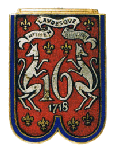 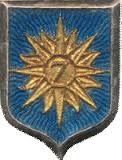 Du 16èmerégiment de dragons et du 7ème régiment de Cuirassiers.RAPPORT MORAL ANNEE 2016-2017La dernière assemblée générale s’est déroulée à Vivières, le 18 septembre 2016. A l’issue, un nouveau bureau a été élu. Il est ainsi composé :Président : Germain CALLEJAVice-présidents : Fernand KESSLER – Alain DELLERIE – Jean-Etienne LEFINSecrétaires : Jean-Pierre ANDRIS – Guy TELLIEZTrésorier : Francis JOLLANTMembres du comité : Jean-Daniel GUITTEAUD  et  Jean-Claude FARADECHEInscrits à l’ordre du jour, les rapports moral et financier ont été approuvés à l’unanimité ainsi que la modification des statuts, qui après avoir été transmis à la Préfecture de l’Aube ont été validés le 10 janvier 2017 sous le numéro W751020181 (modification non parue au J.O. car non obligatoire). En marge de l’assemblée générale, les membres présents ont participé aux différentes cérémonies commémoratives de la charge de l’Escadron de Gironde. Cette journée du souvenir s’est terminée au restaurant « aux menus plaisirs » à Villers Cotterêts. Le 5 décembre 2016, à l’invitation de l’Union Nationale de l’Arme Blindée Cavalerie et des Chars (UNABCC) une délégation de l’amicale composée de son président Germain CALLEJA, de son porte drapeau Benoît MADAHOUI, du Colonel DELOR, de Fernand CARROEN, de monsieur et madame Francis JOLLANT, de Jean-Etienne et Anita LEFIN et de Guy TELLIEZ a participé à l’opération 1000 drapeaux organisée à Paris dans le cadre de la journée nationale d’hommage aux morts pour la France pendant la guerre d’Algérie et les combats du Maroc et de Tunisie. Les différentes cérémonies étaient présidées par le Secrétaire d’Etat aux anciens combattants. Le 6 avril 2017, une délégation de l’amicale composée du Colonel et de madame DELOR, de son porte drapeau Benoît MADAHOUI, de monsieur et madame BOST, de monsieur et madame TELLIEZ, de Ferrand CARROEN, de Jean-Daniel GUITTEAUD assistait à la cérémonie des obsèques de Claude SAUVANET qui se sont déroulées dans le village de Lescherolles en Seine-et-Marne. Secrétaire de l’amicale, il en fut depuis son adhésion en 1977 l’un des membres les plus actifs. Nous lui devons en particulier la rédaction de l’annuaire de l’amicale qui nécessita de longues années de recherche, la rédaction et la publication d’un historique du 16ème Régiment de Dragons en Algérie. Notre Président Germain CALLEJA, en déplacement aux Etats-Unis le jour des obsèques lui avait rendu, avant son départ, un dernier hommage au funérarium de la Ferté Gaucher accompagné de Madame SAUVANET. Le dimanche 30 avril 2017, l’amicale a fêté Saint-Georges dans sa bonne ville de Noyon. Une quarantaine d’adhérents avait répondu présent à ce rassemblement. Le Capitaine LEFEVRE, représentant le 5ème Régiment de Dragons et membre du comité de l’amicale, était accompagné de deux cadres de son escadron. Muté cet été à Mourmelon, nous l’avons remercié de son attachement à l’amicale et lui avons souhaité bonne chance dans sa nouvelle affectation et la poursuite de sa carrière. C’est sous un temps maussade que s’est déroulée cette journée de retrouvailles et de cohésion. Les participants, dont de nouveaux adhérents, se sont retrouvés dans un premier temps vers 10H00 à la Cathédrale ou une messe a été célébrée, en présence du Maire de Vivières et de l’adjointe au maire de Noyon, par l’Abbé Philippe MONTIER, Curé de la paroisse Saint-Eloi-du-Noyonnais. Au cours de l’Office, le prêtre a pris soin de nommer nos camarades de l’amicale qui sont décédés au cours de l’année. A l’issue le groupe s’est rendu au monument aux morts pour s’y recueillir et y déposer les gerbes. Après cet instant de recueillement le représentant du Maire nous a invités à prendre le verre de l’amitié dans la salle de réception de la Mairie.Après cette réception, il était l’heure de rejoindre le Restaurant du Comptoir des Templiers. Les participants se sont quittés vers 17H00 après une très agréable journée.Le 14 juin 2017, notre Président a assisté à Sézanne aux obsèques de Madame Elisabeth ROUSSEAU, amicaliste de longue date et très présente aux différents rassemblements de notre association. Ses petits-enfants lui ont promis de rester fidèles à l’Amicale. Nous la remercions encore de son fidèle attachement à notre amicale.Les 19 et 20 août, le Président, Germain CALLEJA, a assisté au traditionnel rassemblement en Alsace des anciens ayant servi au 16ème Régiment de Dragons en Algérie. La première réunion en 1985, avait rassemblé 380 participants. Pour ce 21ème rassemblement, Ils étaient encore 40. Le Colonel DELOR n’ayant pu y participer a offert le champagne. Outre la remarquable organisation, il faut souligner à cette occasion, l’esprit de corps et le lien très fort de fraternité d’armes qui anime nos anciens qui ont participé aux opérations en Afrique du Nord. Cette génération du feu est dans la droite ligne de leurs aînés et reste un très bel exemple pour nos jeunes camarades engagés dans les opérations extérieures et sur le sol national dans l’opération Sentinelle.Le 24 août 2017, le Capitaine LEFEVRE, membre de droit de l’Amicale de par les statuts, a quitté le commandement du 1er Escadron de Chars du 5ème Régiment de Dragons. La prise d’armes de passation de commandement avec le Capitaine PESSEY, son successeur, s’est déroulée dans le parc du château de Brienne le Château. L’Amicale y était cordialement invitée et a été représentée par Germain CALLEJA, son président et Guy TELLIEZ, le secrétaire qui ont pu assister sous un beau soleil et dans un cadre magnifique, à une cérémonie pleine de rigueur et de fraternité. Notre présence a été très appréciée par le Chef de Corps et par l’ensemble des participants. Un cadeau souvenir a été remis à notre Président. L’officier adjoint nous a invités à organiser un de nos prochains rassemblements à Mailly.Indépendamment de leur appartenance à notre amicale, nous avons appris avec tristesse au cours de cette année 2016-2017, la disparition de plusieurs officiers, sous-officiers et de camarades ayant servi dans nos deux régiments.Le 14 novembre 2016 : 	Antoine STRACKLe 5 décembre 2016 :	Jean HURLELe 20 janvier 2017 :	Bernard NAMUR SUCHAUDLe 7 février 2017 :	Camille UEBERSCHLAGLe 29 mars 2017 :	Claude SAUVANNET Le 20 mai 2017 :	Guy MARTIN Le 22 mai 2017 :	Michel MATRAT Le 11 Juin 2017 :	Elisabeth ROUSSEAU Nous avons une pensée très émue pour eux et leurs proches.A ce jour, l’Amicale compte 71 adhérents à jour de leur cotisation en 2017. 	Le  28 août 2017	Le Lieutenant-colonel (ER) CALLEJA Germain	Président de l’Amicale 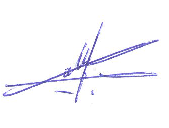 